	MĚSTO ŽATEC	USNESENÍ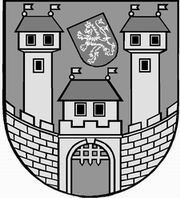 	z 	14	. jednání Rady města Žatce 	konané dne	2.7.2018Usnesení č. 	412 /18	-	441 /18	 412/18	Schválení programu	 413/18	Kontrola usnesení	 414/18	Informace o investičních akcích odboru rozvoje a majetku města v realizaci v	roce 2018	 415/18	Dodatek č. 1 k Veřejnoprávní smlouvě o spolupráci kraje s obcemi ve věci 	provozu Geoportálu územně analytických podkladů	 416/18	Skončení nájmu bytu dohodou	 417/18	Prodej pozemku p. p. č. 845/8 v k. ú. Žatec	 418/18	Prodej pozemku p. p. č. 957/2 v k. ú. Žatec	 419/18	Záměr města prodat pozemek st. p. č. 848 v k. ú. Žatec	 420/18	Záměr města prodat pozemek p. p. č. 6317/6 v k. ú. Žatec	 421/18	Záměr města prodat pozemky st. p. č. 1230/2 a p. p. č. 1750/5 v k. ú. Žatec	 422/18	Smlouva o zřízení věcného břemene – stavba „LN-Žatec, Kadaňská, 465, 1x 	OM“	 423/18	Smlouva o budoucí smlouvě o zřízení věcného břemene – stavba 	„Horkovodní přípojky v ulici El. Krásnohorské a Brožíkova“	 424/18	Smlouva o budoucí smlouvě o zřízení věcného břemene – stavba „LN, 	Žatec, Čeradická, 1xOM“	 425/18	Smlouva o budoucí smlouvě o zřízení věcného břemene – stavba 	„LN_Žatec, Politických vězňů - LOKALITA“	 426/18	Žádost o poskytnutí slevy z pachtovného	 427/18	Zahájení výběrového řízení „Opravy místních komunikací v Žatci“	 428/18	Smlouva o výpůjčce a následném darování v rámci projektu „Podpora 	domácího kompostování města Žatec“	 429/18	Rozpočtové opatření – objekt č. p. 357 v Žatci	 430/18	Rozpočtové opatření – finanční vypořádání 2017 – doplatek výdajů ÚZ 98 	071	 431/18	Rozpočtové opatření – kluziště – dohody	 432/18	Finanční příspěvek – sportovní komise	 433/18	Jmenování ředitele PO Základní škola a Mateřská škola Žatec, Jižní 2777, 	okres Louny	 434/18	Přijetí věcného daru pro příspěvkovou organizaci – Městská knihovna 	 435/18	Informace – projektová žádost „Adventní setkání měst Žatec a Thum“	 436/18	Uzavření nájemní smlouvy – byty v DPS	 437/18	Zápis z komise pro kulturu a cestovní ruch	 438/18	Dodatek příkazní smlouvy na TDI na stavbě „Revitalizace památky čp. 52 	v Žatci – Městská knihovna“	 439/18	Dodatek č. 1 ke SoD a rozpočtové opatření na realizaci akce: „Rekonstrukce	vstupního parteru smuteční síně v Žatci“	 440/18	Úprava odbíjení radničních hodin	 441/18	Žatecká teplárenská, a.s.	 412/18	Schválení programuRada města Žatce projednala a schvaluje program jednání rady města.									 T:  2.7.2018	O:	p.	HAMOUSOVÁ	 413/18	Kontrola usneseníRada města Žatce projednala a bere na vědomí kontrolu usnesení z minulých jednání rady města.									 T:  2.7.2018	O:	p.	ŠMERÁKOVÁ	 414/18	Informace o investičních akcích odboru rozvoje a majetku města v 	realizaci v roce 2018Rada města Žatce bere na vědomí aktuální přehled investičních akcí odboru rozvoje a majetku města Žatce k 26.06.2018.									 T:  2.7.2018	O:	p.	MAZÁNKOVÁ	 415/18	Dodatek č. 1 k Veřejnoprávní smlouvě o spolupráci kraje s obcemi ve věci	provozu Geoportálu územně analytických podkladůRada města Žatce projednala a schvaluje Dodatek č. 1 k Veřejnoprávní smlouvě o spolupráci kraje s obcemi ve věci provozu Geoportálu územně analytických podkladů Ústeckého kraje a zároveň ukládá starostce města Žatce Dodatek č. 1 podepsat.									 T:  31.8.2018	O:	p.	MAZÁNKOVÁ	 416/18	Skončení nájmu bytu dohodouRada města Žatce schvaluje skončení nájmu bytu č. 6 v č. p. 1139 ul. Studentská v Žatci dohodou k 10.07.2018, nájemce fyzická osoba.	T:	10.7.2018	O:	p.	MAZÁNKOVÁ	 417/18	Prodej pozemku p. p. č. 845/8 v k. ú. ŽatecRada města Žatce projednala a doporučuje Zastupitelstvu města Žatce neschválit prodej pozemku zahrada p. p. č. 845/8 o výměře 395 m2 v k. ú. Žatec fyzické osobě, protože záměr koupě není v souladu s ÚP.									 T:  13.9.2018	O:	p.	MAZÁNKOVÁ	 418/18	Prodej pozemku p. p. č. 957/2 v k. ú. ŽatecRada města Žatce projednala a doporučuje Zastupitelstvu města Žatce neschválit prodej pozemku trvalý travní porost p. p. č. 957/2 o výměře 397 m2 v k. ú. Žatec.									 T:  13.9.2018	O:	p.	MAZÁNKOVÁ	 419/18	Záměr města prodat pozemek st. p. č. 848 v k. ú. ŽatecRada města Žatce projednala a ukládá odboru rozvoje a majetku města zveřejnit po dobu 15 dnů záměr města prodat pozemek zastavěná plocha a nádvoří st. p. č. 848 o výměře 205 m2 za minimální kupní cenu 102.500,00 Kč + poplatky spojené s provedením kupní smlouvy a správní poplatek katastrálnímu úřadu.	T:	2.8.2018	O:	p.	MAZÁNKOVÁ	 420/18	Záměr města prodat pozemek p. p. č. 6317/6 v k. ú. ŽatecRada města Žatce projednala a ukládá odboru rozvoje a majetku města zveřejnit po dobu 15 dnů záměr města prodat pozemek zahradu p. p. č. 6317/6 o výměře 48 m2 v k. ú. Žatec za minimální kupní cenu 24.000,00 Kč + poplatky spojené s provedením kupní smlouvy a správní poplatek katastrálnímu úřadu.	T:	2.8.2018	O:	p.	MAZÁNKOVÁ	 421/18	Záměr města prodat pozemky st. p. č. 1230/2 a p. p. č. 1750/5 v k. ú. ŽatecRada města Žatce projednala a ukládá odboru rozvoje a majetku města zveřejnit po dobu 15 dnů záměr města prodat pozemky: zastavěná plocha st. p. č. 1230/2 o výměře 207 m2 a ostatní plocha p. p. č. 1750/5 o výměře 96 m2 v k. ú. Žatec za minimální kupní cenu 151.500,00 Kč + poplatky spojené s provedením kupní smlouvy a správní poplatek katastrálnímu úřadu.	T:	2.8.2018	O:	p.	MAZÁNKOVÁ	 422/18	Smlouva o zřízení věcného břemene – stavba „LN-Žatec, Kadaňská, 465, 	1x OM“Rada města Žatce projednala a schvaluje zřízení věcného břemene pro společnost ČEZ Distribuce, a.s. na stavbu „LN-Žatec, Kadaňská, 465, 1x OM“ na pozemku města p. p. č. 6624/1 v k. ú. Žatec, jejímž obsahem je umístění distribuční soustavy, právo ochranného pásma a právo oprávněné strany vyplývající ze zákona č. 458/2000 Sb., energetický zákon, ve znění pozdějších předpisů.	T:	2.8.2018	O:	p.	MAZÁNKOVÁ	 423/18	Smlouva o budoucí smlouvě o zřízení věcného břemene – stavba 	„Horkovodní přípojky v ulici El. Krásnohorské a Brožíkova“Rada města Žatce schvaluje Smlouvu o uzavření budoucí smlouvy o zřízení věcného břemene pro Žateckou teplárenskou, a.s. na stavbu „Horkovodní přípojky v ulici El. Krásnohorské a Brožíkova“ na pozemku města p. p. č. 7058/2 v k. ú. Žatec, jejímž obsahem bude horkovodní potrubí, právo ochranného pásma a právo oprávněné strany vyplývající ze zákona č. 458/2000 Sb., energetický zákon, ve znění pozdějších předpisů.	T:	2.8.2018	O:	p.	MAZÁNKOVÁ	 424/18	Smlouva o budoucí smlouvě o zřízení věcného břemene – stavba „LN, 	Žatec, Čeradická, 1xOM“Rada města Žatce projednala a schvaluje Smlouvu o uzavření budoucí smlouvy o zřízení věcného břemene pro společnost ČEZ Distribuce, a.s. na stavbu „LN, Žatec, Čeradická, 1xOM“ na pozemcích města: p. p. č. 6240 a p. p. č. 7012/2 v k. ú. Žatec, jejímž obsahem bude kabelové vedení NN, právo ochranného pásma a právo oprávněné strany vyplývající ze zákona č. 458/2000 Sb., energetický zákon, ve znění pozdějších předpisů.	T:	2.8.2018	O:	p.	MAZÁNKOVÁ	 425/18	Smlouva o budoucí smlouvě o zřízení věcného břemene – stavba 	„LN_Žatec, Politických vězňů - LOKALITA“Rada města Žatce projednala a schvaluje Smlouvu o uzavření budoucí smlouvy o zřízení věcného břemene pro společnost ČEZ Distribuce, a.s. na stavbu „LN_Žatec, Politických vězňů - LOKALITA“ na pozemcích města: p. p. č. 4614/1, p. p. č. 4614/72, p. p. č. 4614/75, p. p. č. 4614/77, p. p. č. 4614/78, p. p. č. 6965, p. p. č. 4614/79, p. p. č. 4614/81, p. p. č. 4614/80, p. p. č. 4614/76, p. p. č. 4614/74, p. p. č. 4614/83, p. p. č. 4614/84, p. p. č. 4614/90, p. p. č. 4614/91, p. p. č. 4598/13, p. p. č. 4614/93, p. p. č. 4598/12, p. p. č. 4598/20, p. p. č. 4614/92, p. p. č. 4614/88, p. p. č. 4614/97 a p. p. č. 4614/87 v k. ú. Žatec, jejímž obsahem bude výměna kabelového vedení NN, právo ochranného pásma a právo oprávněné strany vyplývající ze zákona č. 458/2000 Sb., energetický zákon, ve znění pozdějších předpisů.	T:	2.8.2018	O:	p.	MAZÁNKOVÁ	 426/18	Žádost o poskytnutí slevy z pachtovnéhoRada města Žatce projednala žádost fyzické osoby a schvaluje snížení pachtovného za pacht části pozemku zahrada p. p. č. 4232/3 o výměře 191 m2 v k. ú. Žatec o 50 % s účinností od 01.08.2018.									 T:  1.8.2018	O:	p.	MAZÁNKOVÁ	 427/18	Zahájení výběrového řízení „Opravy místních komunikací v Žatci“Rada města Žatce schvaluje zahájení výběrového řízení a výzvu k podání nabídek na zjednodušené podlimitní řízení na stavební práce, zadané v souladu se zněním zákona č. 134/2016 Sb., o zadávání veřejných zakázek na zhotovitele stavby „Opravy místních komunikací v Žatci“.Rada města Žatce schvaluje návrh SoD k předmětné veřejné zakázce.Rada města Žatce schvaluje členy hodnotící komise, která zároveň plní funkci komise pro otevírání obálek.	T:	13.7.2018	O:	p.	MAZÁNKOVÁ	 428/18	Smlouva o výpůjčce a následném darování v rámci projektu „Podpora 	domácího kompostování města Žatec“Rada města Žatce projednala a schvaluje Smlouvu o výpůjčce a následném darování v rámciprojektu „Podpora domácího kompostování města Žatec“ a dále Rada města Žatce svěřujeodboru rozvoje a majetku města uzavírání těchto smluv.	T:	31.12.2018	O:	p.	MAZÁNKOVÁ	 429/18	Rozpočtové opatření – objekt č. p. 357 v ŽatciRada města Žatce schvaluje provedení prací v objektu č. p. 357 v Žatci na základě dohody právních zástupců při jednání u Okresního soudu v Lounech dne 06.06.2018 ve věci vedené pod č. j. 10 C 28/2015 dle přiloženého protokolu o jednání.Rada města Žatce současně schvaluje rozpočtové opatření ve výši 31.000,00 Kč, a to čerpání rezervního fondu na financování nákladů spojených s opravou v objektu č. p. 357 v Žatci.Výdaje: 741-6171-5901              - 31.000,00 Kč (RF)Výdaje: 719-6171-5192 org. 356     + 31.000,00 Kč (objekt č. p. 357).	T:	31.7.2018	O:	p.	MAZÁNKOVÁ, SEDLÁKOVÁ	 430/18	Rozpočtové opatření – finanční vypořádání 2017 – doplatek výdajů ÚZ 98 	071Rada města Žatce projednala a schvaluje rozpočtové opatření ve výši 11.000,00 Kč, a to zapojení finančních prostředků ze státního rozpočtu na úhradu překročených výdajů na volby do Poslanecké sněmovny Parlamentu ČR konané v roce 2017 ve výši 10.788,22 Kč do rozpočtu města.Příjmy: 719-6402-2222-ÚZ 98 071    + 11.000,00 Kč (doplatek výdajů)Výdaje: 741-6171-5901               + 11.000,00 Kč (RF).	T:	15.7.2018	O:	p.	SEDLÁKOVÁ	 431/18	Rozpočtové opatření – kluziště – dohodyRada města Žatce projednala a schvaluje rozpočtové opatření ve výši 13.000,00 Kč, a to převod finančních prostředků v rámci schváleného rozpočtu města na rok 2018 z kap. 739 – provoz kluziště na kap. 719 – dohody kluziště.Výdaje: 739-3429-5169, org. 744        - 13.000,00 Kč (kluziště – provoz)Výdaje: 719-6171-5021, org. 744       + 13.000,00 Kč (kluziště – dohody)	T:	15.7.2018	O:	p.	SEDLÁKOVÁ	 432/18	Finanční příspěvek – sportovní komiseRada města Žatce schvaluje dle ust. § 102 odst. 3 zákona č. 128/2000 Sb., o obcích (obecní zřízení), ve znění pozdějších předpisů, poskytnutí účelové neinvestiční dotace na rok 2018fyzické osobě na financování nákladů spojených se zajištěním nohejbalového turnaje ve výši 5.000,00 Kč.	T:	15.7.2018	O:	p.	SEDLÁKOVÁ	 433/18	Jmenování ředitele PO Základní škola a Mateřská škola Žatec, Jižní 	2777, okres LounyRada města Žatce na základě konkursního řízení a v souladu s ustanovením § 166, odst. 2 zákona č. 561/2004 Sb., o předškolním, základním, středním, vyšším odborném a jiném vzdělávání (školský zákon) a v souladu s § 102, odst. 2, písm. b) zákona č. 128/2000 Sb., oobcích, v platném znění, jmenuje na vedoucí pracovní místo ředitele příspěvkové organizace Základní škola a Mateřská škola, Žatec, Jižní 2777, okres Louny s účinností od 01.08.2018 fyzickou osobu na dobu určitou šesti let s šestiměsíční zkušební lhůtou.	T:	16.7.2018	O:	p.	HAMOUSOVÁ	 434/18	Přijetí věcného daru pro příspěvkovou organizaci – Městská knihovna 	ŽatecRada města Žatce projednala žádost ředitelky Městské knihovny Žatec Mgr. Radky Filkové a dle ustanovení § 27 odst. 7 písm. b) zákona č. 250/2000 Sb., o rozpočtových pravidlech územních rozpočtů, ve znění pozdějších předpisů, souhlasí s přijetím věcných darů pro účel příspěvkové organizace Městská knihovna Žatec, a to knih v celkové hodnotě 6.299,00 Kč, které budou přijímány průběžně v období od 01.07.2018 do 31.12.2018.	T:	15.7.2018	O:	p.	HORNÁTOVÁ	 435/18	Informace – projektová žádost „Adventní setkání měst Žatec a Thum“Rada města Žatce bere na vědomí změnu v projektové žádosti „Adventní setkání měst Žatec a Thum“ do Fondu malých projektů v Euroregionu Krušnohoří/Erzgebirge, Interreg V A.	T:	2.7.2018	O:	p.	HORNÁTOVÁ	 436/18	Uzavření nájemní smlouvy – byty v DPSRada města Žatce projednala a souhlasí s uzavřením nájemní smlouvy s fyzickou osobou (byt č. 1002 o velikosti 1+1 v DPS Písečná 2820) na dobu určitou tří let s tím, že v souladu s platnými Pravidly pro přidělování bytů v DPS žadatelka není povinna hradit jednorázový příspěvek na sociální účely.	T:	23.7.2018	O:	p.	SULÍKOVÁ	 437/18	Zápis z komise pro kulturu a cestovní ruchRada města Žatce bere na vědomí zápis z komise pro kulturu a cestovní ruch ze dne 11.06.2018.									 T:  2.7.2018	O:	p.	HORNÁTOVÁ	 438/18	Dodatek příkazní smlouvy na TDI na stavbě „Revitalizace památky čp. 	52 v Žatci – Městská knihovna“Rada města Žatce projednala a schvaluje Dodatek č. 1 k Příkazní smlouvě ze dne 01.12.2017 s technickým dozorem investora fyzickou osobou na akci „Revitalizace památky čp. 52 v Žatci – Městská knihovna“ (č. projektu: cz.06.3.33/0.0/0.0/15_015/0000289) a zároveň ukládá starostce města Dodatek č. 1 podepsat.	T:	12.7.2018	O:	p.	MAZÁNKOVÁ	 439/18	Dodatek č. 1 ke SoD a rozpočtové opatření na realizaci akce: 	„Rekonstrukce vstupního parteru smuteční síně v Žatci“Rada města Žatce projednala a schvaluje rozpočtové opatření v celkové výši 130.000,00 Kč na uvolnění finančních prostředků z investičního fondu a Dodatek č. 1 ke Smlouvě o dílo ze dne 18. 1. 2018 se zhotovitelem stavby ERKA Žatec s.r.o., IČ: 27326764 na změnu termínu dokončení díla a rozsahu prací akce „Rekonstrukce vstupního parteru smuteční síně v Žatci“. Zároveň Rada města Žatce ukládá starostce města Dodatek č. 1 podepsat.Výdaje: 741-6171-6901                  - 130 000,00 Kč (investiční fond)Výdaje: 739-3613-5171 org. 523         + 123.000,00 Kč (opravy)Výdaje: 739-3745-5137 org. 523         +   7.000,00 Kč (mobiliář).	T:	12.7.2018	O:	p.	MAZÁNKOVÁ, SEDLÁKOVÁ	 440/18	Úprava odbíjení radničních hodinRada města Žatce projednala a schvaluje úpravu – vypnutí odbíjení radničních hodin, a to od 24.00 do 05.00 hodin.									 T:  30.7.2018	O:	p.	NOVÁKOVÁ	 441/18	Žatecká teplárenská, a.s.Rada města Žatce v působnosti valné hromady společnosti Žatecká teplárenská, a.s. požaduje provedení kompletní inventury paliv k aktuálnímu datu, zpětné dopočítání spotřeby k 31.12.2017 a předložení dokladů provedených inventur paliv k 02.01.2018, které byly podkladem pro zpracování Zprávy nezávislého auditora.	T:	23.7.2018	O:	p.	MAZÁNKOVÁ, PŘ. PŘEDST.	 Starostka	Místostarostka	 Mgr. Zdeňka Hamousová v. r.	Jana Nováková v. r.Za správnost vyhotovení: Pavlína KloučkováUpravená verze dokumentu z důvodu dodržení přiměřenosti rozsahu zveřejňovaných osobních údajů podle zákona č. 101/2000 Sb., o ochraně osobních údajů v platném znění.hlasůHamousováNovákováŠpičkaHladkýKrčmárikMalířováŘáhapro7///////proti-zdržel se-hlasůHamousováNovákováŠpičkaHladkýKrčmárikMalířováŘáhapro7///////proti-zdržel se-hlasůHamousováNovákováŠpičkaHladkýKrčmárikMalířováŘáhapro7///////proti-zdržel se-hlasůHamousováNovákováŠpičkaHladkýKrčmárikMalířováŘáhapro7///////proti-zdržel se-hlasůHamousováNovákováŠpičkaHladkýKrčmárikMalířováŘáhapro7///////proti-zdržel se-hlasůHamousováNovákováŠpičkaHladkýKrčmárikMalířováŘáhapro6//////proti-zdržel se1/hlasůHamousováNovákováŠpičkaHladkýKrčmárikMalířováŘáhapro6//////proti-zdržel se1/hlasůHamousováNovákováŠpičkaHladkýKrčmárikMalířováŘáhapro6//////proti-zdržel se1/hlasůHamousováNovákováŠpičkaHladkýKrčmárikMalířováŘáhapro6//////proti-zdržel se1/hlasůHamousováNovákováŠpičkaHladkýKrčmárikMalířováŘáhapro6//////proti-zdržel se1/hlasůHamousováNovákováŠpičkaHladkýKrčmárikMalířováŘáhapro7///////proti-zdržel se-hlasůHamousováNovákováŠpičkaHladkýKrčmárikMalířováŘáhapro6//////proti-zdržel se1/hlasůHamousováNovákováŠpičkaHladkýKrčmárikMalířováŘáhapro6//////proti-zdržel se1/hlasůHamousováNovákováŠpičkaHladkýKrčmárikMalířováŘáhapro6//////proti-zdržel se1/hlasůHamousováNovákováŠpičkaHladkýKrčmárikMalířováŘáhapro6//////proti-zdržel se1/hlasůHamousováNovákováŠpičkaHladkýKrčmárikMalířováŘáhapro7///////proti-zdržel se-hlasůHamousováNovákováŠpičkaHladkýKrčmárikMalířováŘáhapro7///////proti-zdržel se-hlasůHamousováNovákováŠpičkaHladkýKrčmárikMalířováŘáhapro6//////proti-zdržel se1/hlasůHamousováNovákováŠpičkaHladkýKrčmárikMalířováŘáhapro7///////proti-zdržel se-hlasůHamousováNovákováŠpičkaHladkýKrčmárikMalířováŘáhapro7///////proti-zdržel se-hlasůHamousováNovákováŠpičkaHladkýKrčmárikMalířováŘáhapro7///////proti-zdržel se-hlasůHamousováNovákováŠpičkaHladkýKrčmárikMalířováŘáhapro7///////proti-zdržel se-hlasůHamousováNovákováŠpičkaHladkýKrčmárikMalířováŘáhapro7///////proti-zdržel se-hlasůHamousováNovákováŠpičkaHladkýKrčmárikMalířováŘáhapro7///////proti-zdržel se-hlasůHamousováNovákováŠpičkaHladkýKrčmárikMalířováŘáhapro7///////proti-zdržel se-hlasůHamousováNovákováŠpičkaHladkýKrčmárikMalířováŘáhapro7///////proti-zdržel se-hlasůHamousováNovákováŠpičkaHladkýKrčmárikMalířováŘáhapro7///////proti-zdržel se-hlasůHamousováNovákováŠpičkaHladkýKrčmárikMalířováŘáhapro7///////proti-zdržel se-hlasůHamousováNovákováŠpičkaHladkýKrčmárikMalířováŘáhapro5/////proti-zdržel se2//hlasůHamousováNovákováŠpičkaHladkýKrčmárikMalířováŘáhapro6/nehlasovala/////proti-zdržel se-